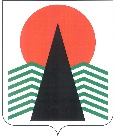 Сельское поселение СингапайНефтеюганский районХанты-Мансийский автономный округ – ЮграАДМИНИСТРАЦИЯСЕЛЬСКОГО ПОСЕЛЕНИЯ СИНГАПАЙПОСТАНОВЛЕНИЕ(ПРОЕКТ)Об утверждении порядка проведения антикоррупционной экспертизы проектов нормативных правовых актов и нормативных правовых актов органов местного самоуправления сельского поселения Сингапай В соответствии с Федеральным законом от 25.12.2008 № 273-ФЗ «О противодействии коррупции», Федеральным законом от 17.07.2009 № 172-ФЗ «Об антикоррупционной экспертизе нормативных правовых актов и проектов нормативных правовых актов», Федеральным законом от 06.10.2003 № 131-ФЗ «Об общих принципах организации местного самоуправления в Российской Федерации», постановлением Правительства Российской Федерации от 26.02.2010 № 96 «Об антикоррупционной экспертизе нормативных правовых актов и проектов нормативных правовых актов», Уставом сельского поселения Сингапай ПОСТАНОВЛЯЮ:1. Утвердить Порядок проведения антикоррупционной экспертизы нормативных правовых актов, проектов нормативных правовых актов органов местного самоуправления сельского поселения Сингапай согласно приложению.  2. Считать утратившим силу постановление администрации от 05.03.2013 № 17 «Об утверждении порядка проведения антикоррупционной экспертизы нормативных правовых актов и проектов нормативных правовых актов органов местного самоуправления сельского поселения Сингапай».3. Настоящее постановление подлежит официальному опубликованию (обнародованию) в бюллетене "Сингапайский вестник" и вступает в силу после его официального опубликования (обнародования).Глава сельского поселения    					В.Ю.Куликов                                                           	Приложение
к постановлению администрации сельского поселения Сингапай от 15.05.2023 № 105Порядок
проведения антикоррупционной экспертизы нормативных правовых актов, проектов нормативных правовых актов органов местного самоуправления сельского поселения Сингапай 1. Общие положения1.1. Настоящий Порядок разработан в соответствии с Федеральным законом от 25.12.2008 N 273-ФЗ "О противодействии коррупции", Федеральным законом от 17.07.2009 N 172-ФЗ "Об антикоррупционной экспертизе нормативных правовых актов и проектов нормативных правовых актов", постановлением Правительства Российской Федерации от 26.02.2010 N 96 "Об антикоррупционной экспертизе нормативных правовых актов и проектов нормативных правовых актов", Уставом сельского поселения Сингапай и устанавливает процедуру проведения антикоррупционной экспертизы нормативных правовых актов, проектов нормативных правовых актов органов местного самоуправления  сельского поселения Сингапай. 1.2. Целями антикоррупционной экспертизы нормативных правовых актов, проектов нормативных правовых актов органов местного самоуправления сельского поселения Сингапай, является выявление в них коррупциогенных факторов и их последующее устранение.1.3. При проведении антикоррупционной экспертизы следует руководствоваться принципами, изложенными в статье 2 Федерального закона от 17.07.2009 № 172-ФЗ "Об антикоррупционной экспертизе нормативных правовых актов и проектов нормативных правовых актов".2. Порядок проведения антикоррупционной экспертизы проектов нормативных правовых актов2.1. Антикоррупционная экспертиза проектов нормативных правовых актов органов местного самоуправления сельского поселения Сингапай проводится в соответствии с методикой проведения антикоррупционной экспертизы нормативных правовых актов и проектов нормативных правовых актов, утвержденной постановлением Правительства Российской Федерации от 26.02.2010 N 96 "Об антикоррупционной экспертизе нормативных правовых актов и проектов нормативных правовых актов" (далее - Методика).2.2. Антикоррупционная экспертиза проектов нормативных правовых актов органов местного самоуправления сельского поселения Сингапай проводится: главным специалистом (юристом) администрации сельского поселения (далее  уполномоченное должностное лицо). 2.3. При выявлении в проектах нормативных правовых актов органов местного самоуправления сельского поселения Сингапай коррупциогенных факторов:- разработчик устраняет коррупциогенные факторы на стадии разработки проекта нормативного правового акта;- уполномоченное должностное лицо в течение 10 рабочих дней с момента поступления на согласование проекта нормативного правового акта готовит заключение по итогам проведения антикоррупционной экспертизы (далее - заключение), в котором указываются выявленные коррупциогенные факторы и предложения по их устранению.Заключение, подписанное уполномоченным должностным лицом, направляется разработчику нормативного правового акта органов местного самоуправления сельского поселения Сингапай.2.4. Выявленные коррупциогенные факторы в проекте нормативного правового акта устраняются разработчиком в срок 5 дней с момента получения разработчиком такого заключения.2.5. В случае непредставления разработчиком проекта нормативного правового акта на повторное согласование уполномоченному должностному лицу в установленный срок, разработчик готовит служебную записку о причинах нецелесообразности представления проекта на повторную антикоррупционную экспертизу на имя главы сельского поселения Сингапай.2.6. В случае несогласия разработчика проекта нормативного правового акта с заключением уполномоченного должностного лица, разработчик в течение 3 (трех) дней с момента получения заключения уполномоченного должностного лица инициирует создание рабочей группы при главе сельского поселения Сингапай по рассмотрению проекта нормативного правового акта на наличие коррупциогенных факторов (далее — Рабочая группа) с приложением пояснительной записки разработчика с обоснованием его несогласия с результатами экспертизы уполномоченного должностного лица.2.7. К проекту нормативного правового акта, выносимого на рассмотрение Рабочей группы, прилагаются заключения, подготовленные уполномоченным должностным лицом по итогам экспертиз.2.8. Срок проведения экспертизы Рабочей группы составляет 5 дней с момента ее создания.Решение, принятое Рабочей группой, направляется главе сельского поселения Сингапай, уполномоченному должностному лицу, разработчику проекта нормативного правового акта органов местного самоуправления сельского поселения Сингапай.Решение оформляется в форме протокола заседания Рабочей группы.3. Порядок проведения антикоррупционной экспертизы нормативных правовых актов органов местного самоуправления сельского поселения Сингапай3.1. Антикоррупционная экспертиза нормативных правовых актов органов местного самоуправления сельского поселения Сингапай проводится главным специалистом (юристом) администрации сельского поселения Сингапай при мониторинге действующих нормативных правовых актов органов местного самоуправления сельского поселения Сингапай на предмет их соответствия нормам законодательства Российской Федерации и Ханты-Мансийского автономного округа - Югры и правоприменительной практики в правовом регулировании осуществления исполнительно-распорядительных полномочий по вопросам местного значения сельского поселения Сингапай и по вопросам переданных государственных полномочий.3.2. В случае выявления в нормативном правовом акте органов местного самоуправления сельского поселения Сингапай коррупциогенных факторов, разработчик в течение 10 рабочих дней с момента выявления коррупциогенных факторов готовит проект нормативного правового акта, устраняющий выявленные коррупциогенные факторы, который подлежит согласованию в установленном порядке.3.3. Уполномоченное должностное лицо при выявлении коррупциогенных факторов в нормативных правовых актах органов местного самоуправления сельского поселения Сингапай должно подготовить заключение и направить его разработчику для подготовки проекта нормативного правового акта, устраняющего коррупциогенные факторы.4. Оформление результатов антикоррупционной экспертизы4.1. По результатам проведения антикоррупционной экспертизы нормативного правового акта, проекта нормативного правового акта уполномоченным должностным лицом составляется заключение.В случае если при проведении антикоррупционной экспертизы нормативного правового акта или проекта нормативного правового акта, в тексте выявлено наличие коррупциогенных факторов, составляется заключение о наличии в нормативном правовом акте или проекте нормативного правового акта коррупционных факторов.В случае если при проведении экспертизы нормативного правового акта или проекта нормативного правового акта, в тексте коррупциогенных факторов не выявлено, составляется экспертное заключение об отсутствии в нормативном правовом акте или проекте нормативного правового акта коррупциогенных факторов.4.2. В экспертном заключении отражаются следующие сведения:1) основание для проведения экспертизы;2) реквизиты нормативного правового акта, проекта нормативного правового акта, проходящего экспертизу;3) перечень выявленных положений нормативного правового акта, проекта нормативного правового акта, способствующих созданию условий для проявления коррупции, с указанием структурных единиц (разделов, глав, статей, частей, пунктов, подпунктов, абзацев) и соответствующих коррупциогенных факторов, перечисленных в Методике;4) перечень выявленных положений нормативного правового акта, проекта нормативного правового акта, не относящихся в соответствии с Методикой к коррупциогенным факторам, но которые могут способствовать созданию условий для проявления коррупции. В заключении могут быть отражены возможные негативные последствия сохранения в нормативном правовом акте, проекте нормативного правового акта выявленных коррупционных факторов.4.3. Для обеспечения системности и достоверности проводится экспертиза каждой нормы нормативного правового акта, проекта нормативного правового акта на коррупциогенность, и ее результаты излагаются единообразно с учетом состава и последовательности коррупциогенных факторов.4.4. Положения проекта нормативного правового акта, способствующие созданию условий для проявления коррупции, выявленные при проведении экспертизы, устраняются разработчиком на стадии его доработки.4.5. Повторная экспертиза проектов нормативных правовых актов проводится в соответствии с настоящим Порядком.5. Независимая антикоррупционная экспертиза нормативных правовых актов (проектов нормативных правовых актов)5.1. Институты гражданского общества и граждане Российской Федерации (далее - граждане) могут в порядке, предусмотренном нормативными правовыми актами Российской Федерации, за счет собственных средств проводить независимую антикоррупционную экспертизу муниципальных нормативных правовых актов (проектов нормативных правовых актов).5.2. Не допускается проведение независимой антикоррупционной экспертизы муниципальных нормативных правовых актов (проектов нормативных правовых актов):1) гражданами, имеющими неснятую или непогашенную судимость;2) гражданами, сведения о применении, к которым взыскания в виде увольнения (освобождения от должности) в связи с утратой доверия за совершение коррупционного правонарушения включены в реестр лиц, уволенных в связи с утратой доверия;3) гражданами, осуществляющими деятельность в органах и организациях, указанных в пункте 3 части 1 статьи 3 Федерального закона от 17.07.2009 N 172-ФЗ "Об антикоррупционной экспертизе нормативных правовых актов и проектов нормативных правовых актов";4) международными и иностранными организациями;5) иностранными агентами.5.3. В заключении по результатам независимой антикоррупционной экспертизы должны быть указаны выявленные в нормативном правовом акте (проекте нормативного правового акта) коррупциогенные факторы и предложены способы их устранения.5.4. Заключение по результатам независимой антикоррупционной экспертизы носит рекомендательный характер и подлежит обязательному рассмотрению муниципальным органом или должностным лицом, которым оно направлено, в тридцатидневный срок со дня его получения. По результатам рассмотрения гражданину или организации, проводившим независимую экспертизу, направляется мотивированный ответ, за исключением случаев, когда в заключении отсутствует предложение о способе устранения выявленных коррупциогенных факторов.